Signature……………………………………………….. Dated………………………………….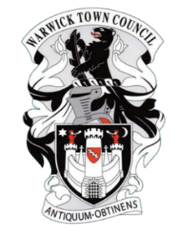 WARWICK TOWN COUNCILTOWN CLERK Jayne Topham	Court House, Jury Street, Warwick CV34 4EW Tel: 01926 411694Email: jaynetopham@warwicktowncouncil.org.ukWebsite: https://www.warwicktowncouncil.gov.uk/PLANS COMMITTEETHURSDAY 6th JUNE 2024 PRESENT:Councillor D BrowneCouncillor J D’ArcyCouncillor K Gorman    Councillor O Jacques Councillor C-L MoynihanKatherine Geddes Assistant Town ClerkJayne Topham Town ClerkBen Mellor (broadcast journalism student – Nottingham Trent University – filming)MINUTES	1.APOLOGIES:  Councillor S Pargeter – it was resolved to approve them. Councillor P Wightman was absent.                                          2.DECLARATION OF PERSONAL OR PREJUDICIAL INTEREST: Councillor O Jacques declared a non-pecuniary interest in the consultation on the Warwick University Campus Framework Masterplan SPD as a member of staff of Warwick University3.TO ELECT A CHAIR FOR THE MUNICIPAL YEAR 2024/25 – Councillor J D’Arcy was nominated by Councillor D Browne and seconded by Councillor C-L Moynihan. There were no other nominations and Councillor D’Arcy was elected as Chair of the Plans Committee 2024/25 unanimously.4.TO ELECT A DEPUTY CHAIR FOR THE MUNICIPAL YEAR 2024/25 –Councillor D Browne was nominated as Deputy Chair by Councillor J D’Arcy and seconded by Councillor C-L Moynihan. There were no other nominations. Therefore, Councillor D Browne was elected Deputy Chair of the Plans Committee 2024/255.REVIEW DECISIONS OF THE LOCAL PLANNING AUTHORITY: Reviewed – no comment.6. PLANNING APPLICATIONS FOR WARWICK:  Schedule reviewed:The following comments were made on the applications called in for further discussion:7.PLANNING APPEAL DECISIONS:  There were none.8.REVIEW TERMS OF REFERENCE FOR PLANS COMMITTEE 2024/25:Reviewed and agreed to adopt with one wording change.9. WARWICK DISTRICT COUNCIL – TO NOTE AND DISCUSS THE CONSULTATION ON THE DRAFT WARWICK UNIVERSITY CAMPUS FRAMEWORK MASTERPLAN SUPPLEMENTARY PLANNING DOCUMENTReviewed and noted – no response required.